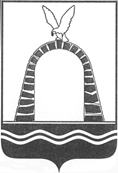 АДМИНИСТРАЦИЯ ГОРОДА БАТАЙСКАПОСТАНОВЛЕНИЕот 06.05.2024 № 1323г. БатайскО внесение изменений в постановление Администрации города Батайска от 20.10.2021 № 2176 «О порядке создания, хранения, использования и восполнения резерва материальных ресурсов для ликвидации чрезвычайных ситуаций муниципального характера на территории города Батайска»В соответствии с Федеральным законом от 30.01.2024 № 5-ФЗ «О внесении изменений в Федеральный закон «О защите населения и территорий от чрезвычайных ситуаций природного и техногенного характера», руководствуясь Уставом муниципального образования «Город Батайск», Администрация города Батайска постановляет:1. Внести изменения в постановление Администрации города Батайска от 20.10.2021 № 2176 «О порядке создания, хранения, использования и восполнения резерва материальных ресурсов для ликвидации чрезвычайных ситуаций муниципального характера на территории города Батайска», согласно приложению.2. Настоящее постановление вступает в силу со дня его официального опубликования, но не ранее 29.06.2024.3. Контроль за исполнением настоящего постановления возложить на заместителя главы Администрации города Батайска по внутренней политике Ермилову Т.Г.Постановление вноситМБУ «Управление гражданскойзащиты города Батайска»Приложениек постановлениюАдминистрациигорода Батайска                                                                                             от   06.05.2024 № 1323ИЗМЕНЕНИЯ,вносимые в постановление Администрации города Батайска от 20.10.2021
№ 2176 «О порядке создания, хранения, использования и восполнения резерва материальных ресурсов для ликвидации чрезвычайных ситуаций муниципального характера на территории города Батайска»В приложении № 1 к постановлению абзац первый пункта 1.2 изложить в следующей редакции:«1.2. Резерв создается заблаговременно в целях экстренного привлечения необходимых средств для ликвидации чрезвычайных ситуаций, в том числе для организации первоочередного жизнеобеспечения пострадавшего населения, развертывания и содержания временных пунктов размещения и питания пострадавших граждан, оказания им помощи, обеспечения аварийно-спасательных и аварийно-восстановительных работ в случае возникновения чрезвычайных ситуаций, оснащения аварийно-спасательных формирований при проведении аварийно-спасательных и других неотложных работ. Резерв материальных ресурсов может быть использован при введении для органов управления и сил муниципального звена территориальной подсистемы единой государственной системы предупреждения и ликвидации чрезвычайных ситуаций режим функционирования «Повышенная готовность». В приложении № 1 к постановлению пункт 4.1 изложить в следующей редакции:«4.1. Выпуск материальных ресурсов из резерва осуществляется для предупреждения и ликвидации последствий чрезвычайных ситуаций по решению комиссии по предупреждению и ликвидации чрезвычайных ситуаций и обеспечению пожарной безопасности города Батайска и оформляется правовым актом Администрации города Батайска».Начальник общего отдела Администрации города Батайска                                                  В.С. МирошниковаГлава Администрациигорода БатайскаР.П. Волошин